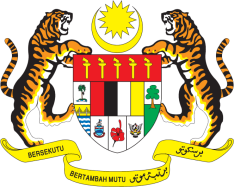 Statement by MalaysiaReview of Sierra Leone38th Session of the UPR Working Group 3 - 14 May 2021Malaysia thanks Sierra Leone for the presentation of its national report.Malaysia welcomes the progress made by Sierra Leone since its second UPR. We further welcome the collaborative and inclusive approach by the Government in pursuing its UPR commitments. We are pleased to note Sierra Leone’s successful transition from a Peacebuilding Commission agenda-country to an aspiring middle-income country by 2035. We hope further progress will be pursued, and in the spirit of constructive engagement, Malaysia recommends the following:Continue taking steps to realise the right to education and gender equality in education;Continue taking steps to address adequately sexual and gender-based violence; Continue taking steps to ensure right to health for all by allocating necessary resources; andStrengthen efforts to eliminate discrimination against children in vulnerable situations, among others children with disabilities and children living with HIV/AIDS.Malaysia wishes Sierra Leone a successful review. Thank you.GENEVA
12 May 2021